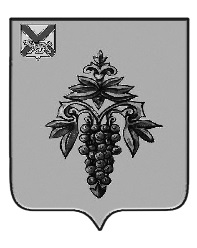 ДУМА ЧУГУЕВСКОГО МУНИЦИПАЛЬНОГО ОКРУГА Р  Е  Ш  Е  Н  И  ЕПринято Думой Чугуевского муниципального округа«14» декабря 2021 годаСтатья 1.Внести следующие изменения в решение Думы Чугуевского муниципального округа от 13 апреля 2020 года № 21-НПА «Положение о конкурсе на замещение вакантной должности муниципальной службы в органах местного самоуправления Чугуевского муниципального округа» (далее – Положение):1) пункт 3 Положения изложить в новой редакции:«3. Конкурс в органах местного самоуправления объявляется по решению представителя нанимателя (работодателя).Конкурс объявляется при наличии вакантной должности высшей и главной группы должностей муниципальной службы, предусмотренных перечнем должностей муниципальной службы в органах местного самоуправления Чугуевского муниципального округа, а также на должности муниципальной службы, исполнение должностных обязанностей по которым связано с выполнением отдельных государственных полномочий, замещение которых осуществляется по результатам конкурса.»;2) подпункт д) пункта 4 изложить в новой редакции:«д) при назначении на должности муниципальной службы, относящиеся к ведущей, старшей и младшей группе должностей муниципальной службы;».Статья 2. Настоящее решение вступает в силу со дня его официального опубликования.«14 »_ декабря  2021г.№ 300 – НПА О внесении изменений в решение Думы Чугуевского муниципального округа от 13 апреля 2020 года № 21-НПА «Положение о конкурсе на замещение вакантной должности муниципальной службы  в органах местного самоуправления Чугуевского муниципального округа»Глава Чугуевского муниципального округаР.Ю. Деменев